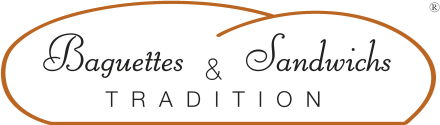 Cancún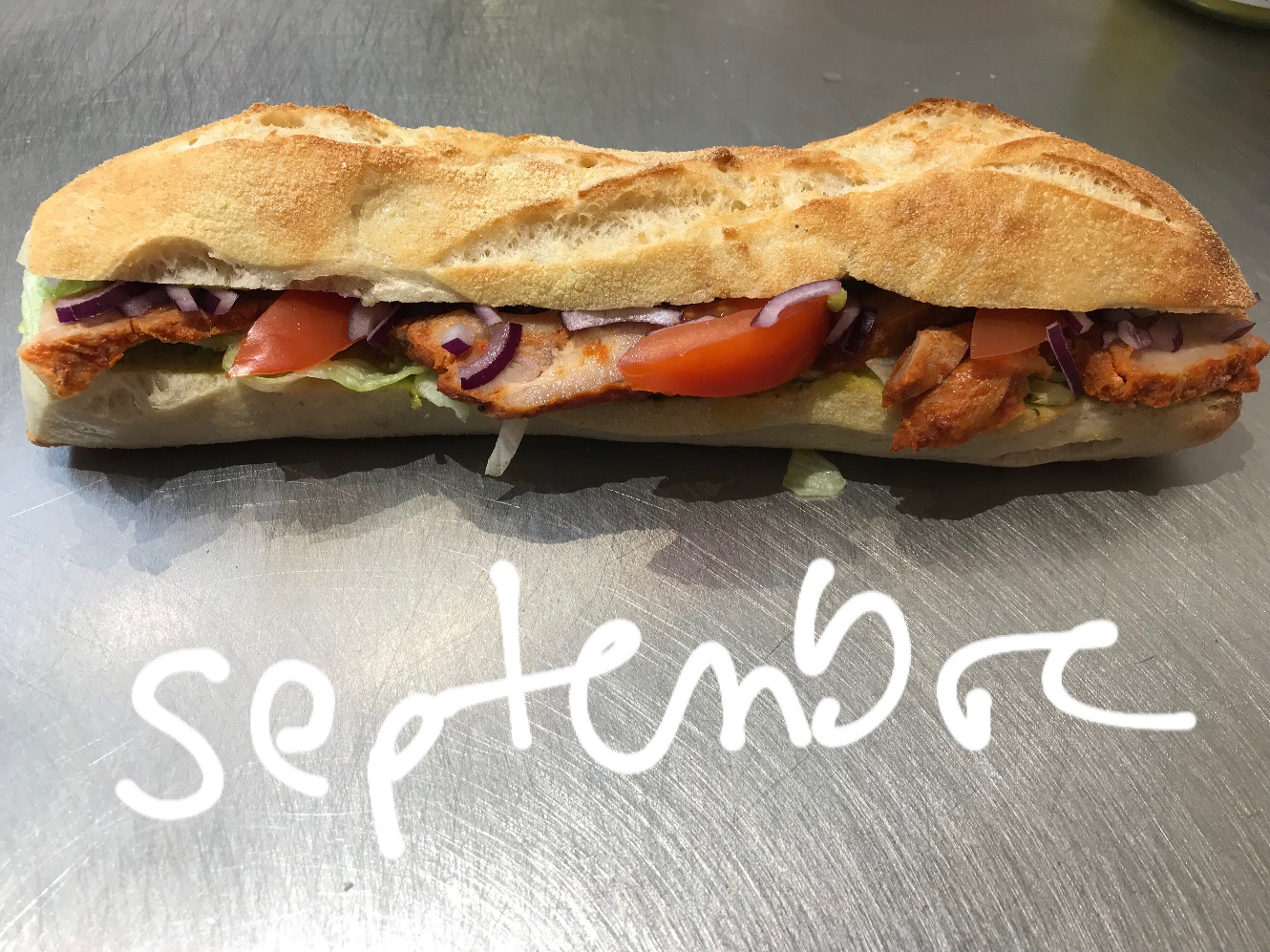 Cout de revient* : 1,17 €Prix de vente suggéré* : 4,50 € €*Les quantités, le cout de revient et le prix de vente sont établis avec les produits de nos fournisseurs.INGREDIENTSQUANTITE*UNITESPain 1DéjeunetteGuacamole50GrammesSalade iceberg25GrammePoulet tex-mex60GrammesOignons rouges20GrammesTomate4/2TranchesPREPARATIONCouper la déjeunette en 2Etaler le guacamole sur les deux faces de la déjeunette.Déposer la saladeDéposer le poulet tex-mexMettre les tranches de tomatesSaupoudrer d’oignons rouges